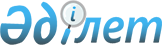 Об утверждении Правил предоставления академических отпусков обучающимся в организациях образования
					
			Утративший силу
			
			
		
					Постановление Правительства Республики Казахстан от 19 января 2012 года № 108. Утратило силу постановлением Правительства Республики Казахстан от 25 мая 2015 года № 383

      Сноска. Утратило силу постановлением Правительства РК от 25.05.2015 № 383 (вводится в действие со дня его первого официального опубликования).      В соответствии с подпунктом 27) статьи 4 Закона Республики Казахстан от 27 июля 2007 года «Об образовании» Правительство Республики Казахстан ПОСТАНОВЛЯЕТ:



      1. Утвердить прилагаемые Правила предоставления академических отпусков обучающимся в организациях образования.



      2. Настоящее постановление вводится в действие по истечении десяти календарных дней со дня первого официального опубликования.      Премьер-Министр

      Республики Казахстан                       К. Масимов

Утверждены        

постановлением Правительства

Республики Казахстан    

от 19 января 2012 года № 108 

Правила

предоставления академических

отпусков обучающимся в организациях образования 

1. Общие положения

      1. Настоящие Правила предоставления академических отпусков обучающимся в организациях образования разработаны с Законом Республики Казахстан от 27 июля 2007 года «Об образовании».



      2. Академический отпуск – это период, на который обучающиеся в организациях образования (учащиеся, студенты, магистранты, адъюнкты, курсанты, слушатели и докторанты) временно прерывают свое обучение по  медицинским показаниям и в иных исключительных случаях.



      3. При предоставлении академического отпуска лицу, обучающемуся на основе государственного образовательного заказа, право на дальнейшее обучение на основе государственного образовательного заказа сохраняется за ним, и финансирование его обучения прерывается (за исключением финансирования расходов, предусматриваемых на выплату в установленном порядке стипендий обладателям грантов, находящимся в академическом отпуске на основании заключения врачебно-консультативной комиссии в соответствии с пунктом 14 Постановления Правительства Республики Казахстан от 7 февраля 2008 года № 116) на период предоставленного академического отпуска, которое возобновляется после его окончания.



      4. При предоставлении академического отпуска обучающемуся на платной основе оплата за обучение приостанавливается на период академического отпуска. 

2. Порядок и сроки предоставления академических отпусков

      5. Для оформления академического отпуска обучающийся подает заявление на имя руководителя организации образования и представляет документы, подтверждающие обоснованность временного прерывания обучения.



      6. Академический отпуск по медицинским показаниям предоставляется обучающемуся на основании:



      1) заключения врачебно-консультативной комиссии при амбулаторно-поликлинической организации (далее – ВКК) продолжительностью от 6 до 12 месяцев по болезни;



      2) заключения Центральной врачебно-консультативной комиссии при противотуберкулезной медицинской организации в случае болезни туберкулезом.



      Академический отпуск может быть предоставлен обучающемуся также на основании:



      1) повестки о призыве в ряды Вооруженных Сил Республики Казахстан на период призыва на воинскую службу, в установленных законодательством случаях;



      2) рождения, усыновления или удочерения ребенка продолжительностью до 3 года, в установленных законодательством случаях;



      3) в иных предусмотренных законодательством случаях.



      7. На основании представленных документов руководитель организации образования в течение трех рабочих дней издает приказ о предоставлении обучающемуся академического отпуска с указанием его сроков начала и окончания.



      8. Руководитель организации образования копию приказа о предоставлении академического отпуска обучающемуся по образовательному гранту, финансируемому из республиканского бюджета, направляет в уполномоченный орган в области образования или соответствующее отраслевое министерство в течение трех рабочих дней, а финансируемому из местного бюджета - в местные исполнительные органы в области образования, для корректировки соответствующей суммы и сроков финансирования данной программы.



      9. После выхода из академического отпуска обучающийся подает заявление на имя руководителя организации образования и представляет  справку ВКК о состоянии здоровья из лечебной организации, наблюдавшей больного, с заключением о возможности продолжения обучения по данной специальности - при нахождении обучающегося в академическом отпуске в связи с болезнью.



      10. Декан факультета (директор института) на основании представленных документов определяет разницу дисциплин в рабочих учебных планах, курс обучения и утверждает индивидуальный учебный план обучающегося по согласованию с офисом Регистратора (академическая служба, занимающаяся регистрацией всей истории учебных достижений обучающегося и обеспечивающая организацию всех видов контроля знаний и расчет его академического рейтинга).



      Курс обучения определяется с учетом пререквизитов по тем же правилам, что и в случае перевода или восстановления обучающихся.



      11. На основании представленных документов руководитель организации образования в течение трех рабочих дней издает приказ о выходе обучающегося из академического отпуска с указанием специальности, курса и группы.



      12. При выходе из академического отпуска обучающегося по государственному образовательному гранту копию данного приказа в течение трех рабочих дней организация образования, финансируемая из республиканского бюджета, направляет в уполномоченный орган в области образования или соответствующее отраслевое министерство, а финансируемая из местного бюджета - направляет  в местные исполнительные органы в области образования, для корректировки соответствующей суммы и сроков финансирования данной программы.



      13. В случае, если дата выхода из академического отпуска или ухода в академический отпуск не совпадает с началом или окончанием академического периода, то обучающийся по индивидуальному графику выполняет все учебные задания и набирает баллы, необходимые для рейтинга допуска, либо записывается в летнем семестре на дисциплины, по которым образовалась разница.



      14. Для ликвидации разницы обучающийся, параллельно с текущими учебными занятиями, в течение академического периода посещает все виды учебных занятий, сдает все виды текущего и рубежного контроля, предусмотренные рабочим учебным планом по данным дисциплинам, получает допуск и сдает итоговый контроль в период промежуточной аттестации обучающихся согласно академическому календарю.
					© 2012. РГП на ПХВ «Институт законодательства и правовой информации Республики Казахстан» Министерства юстиции Республики Казахстан
				